Вариант № 10.Задание №1Сформулируйте миссию коммерческой организации (в количестве 3-ех), выделяя: 1.круг удовлетворения потребностей;2.характеристику продукции (услуг) организации и её конкретных преимуществ;3.перспективу роста бизнеса (развития);а также сформулируйте миссию для подразделения федеральной таможенной службы. Проанализируйте отличия в письменной форме на конкретных примерах.Задание №2Необходимо проанализировать элементы внутренней среды организации (таможенного подразделения, таможенного поста или таможни); определяя преимущества и недостатки элементов внутренней среды, выделяя возможности и угрозы, которые предоставляет внешняя среда.Задание №3Необходимо составить алгоритм осуществления функции контроля на примере коммерческой организации и подразделения Федеральной таможенной службы. Произвести сравнительный анализ отличий.Контрольная работа должна быть представлена в машинописном варианте, шрифт Times New Roman; кегель – 14; 1,5 интервал. Задание №4Необходимо осуществить принятия эффективного управленческого решения с помощью многокритериального метода МАИ (метода анализа иерархии), используя набор из не менее 4-ех критериев и не менее 4-ех альтернатив для решения управленческой проблемы в соответствии с предложенными ниже вариантами.1,10,20,30,40 вариантПроблема повышения конкурентоспособности организации торговой сферы (по вашему выбору). Критерии и альтернативы определите самостоятельно.  
Задание №5Необходимо произвести комплексный анализ предложенного варианта организационной структуры, используя расчет структурной компактности системы, диаметра системы, таких коэффициентов, как индекс центральности, связности, оценив уровень надежности и избыточности предложенной организационной структуры. Таким образом произвести численный анализ предложенной организационной структуры и сделать выводы.Вариант 2,10,18,26,34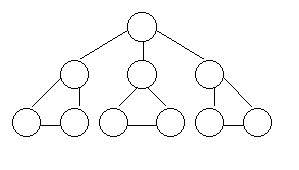 